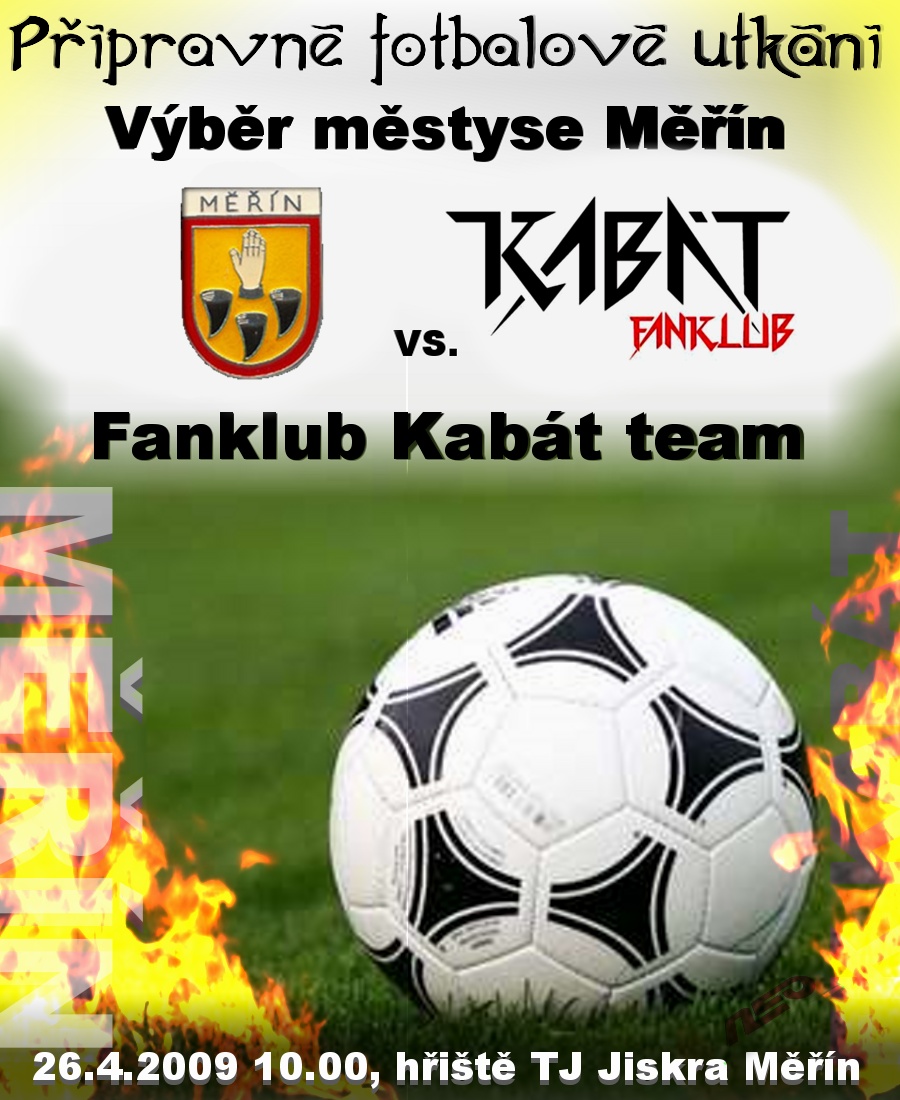 aDvoudenní sraz Fanklubu Kabátspojený s přípravným fotbalovým zápasem Datum konání: 25. – 26. 04. 2009Místo: Městys Měřín, okr. Žďár nad Sázavou, D1 exit 134Sraz: v sobotu 25. 04. 2009 do 11:00 hodin na hřišti TJ Jiskra MěřínSpolečné posezení a porada vedení: Hospoda „U Ivoše“ od 13.hodinPřípravný zápas: v neděli 26. 04. 2009 v 10 hodin tamtéžZávěr akce: v neděli ve 14:00 hodin 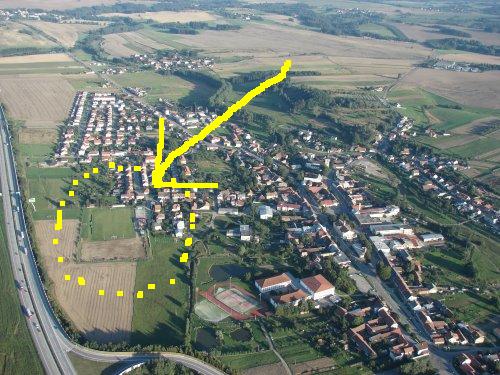 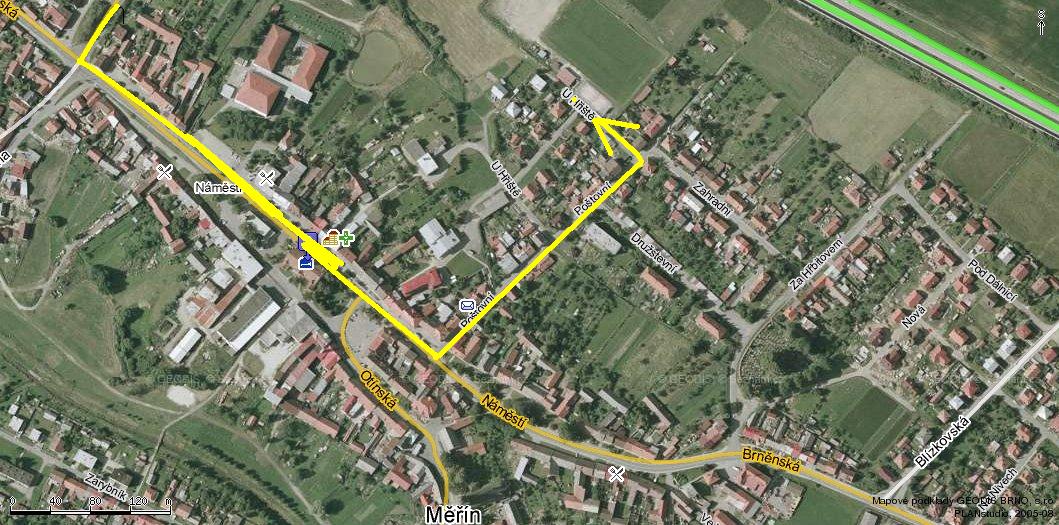 Hřiště TJ Jiskra Měřín – sraz v sobotu do 11:00 hod.Na hřišti po dohodě s činovníky fotbalového klubu rozbijeme základní tábor, postavíme velitelský stan a shlédneme probíhající utkání.Ubytování – do 13:00 hod.Pro ty, kteří nechtějí nebo nemohou spát ve stanu, jsme nezávazně rezervovali  zatím toto:Máme zamluvené  z a t í m  dvě lokality :Penzion „U Borůvků“, Geršov (cca 3km jižně od Měřína), tel. 776 226 575, info@uboruvku.eu, rezervována je celá kapacita 10 osob, cena není nízká - 300,- na osobu, ale je tam slušný standard.Penzion Panský Dvůr, Pohořílky 1 ( cca 5km jižně od Měřína ), tel. 777 044 532, 566 544 406, PanskyDvur@quick.cz, www.penzionpanskydvur.estranky.czRezervována plná kapacita 20 osob, ceny  175 - 375,-Kč.Alternativa ubytování pro náročnější: Hotel „Klas“ 566 544 311 na „náměstí“ (dvoulůžák cca 600,-) 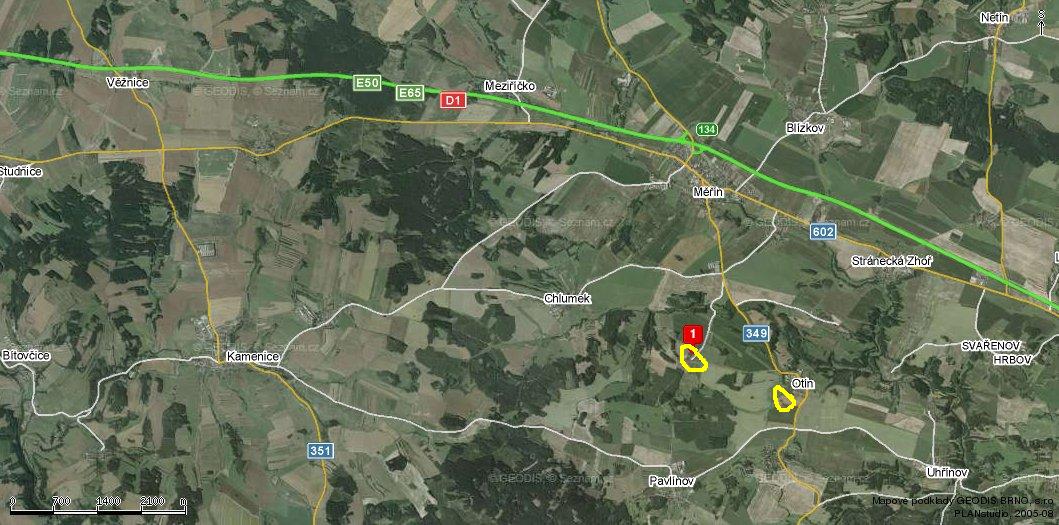 Rezervace bude probíhat individuálně, tj. , že případní zájemci o ubytování   v  t ě c h t o  objektech, na základě vlastní volby závazně telefonicky nebo mailem zarezervují počet míst a nezapomenou při tom uvést , že jsou z Fanklubu Kabát. Pokud máte zájem, jednejte urychleně, limit pro rezervaci je 19.04.2009Fanklub Kabát zajistí pouze dopravu do těchto lokalit.Základem i nadále zůstává  „basic camp FK Kabát“ na tréninkovém hřišti TJ Jiskra Měřín, včetně improvizovaného ubytování v šatnách na hřišti.V jednání jsou ještě dvě kapacity v restauračních zařízeních v Měříně, jedná se cca o 10 míst. Aktuální info o dalších možnostech přineseme v průběhu příštího týdne. Další program mimo fotbálku:Setkání fanklubů divadel Brodway a HyberniaVyhodnocení webových soutěžíSestava týmu pro Košťany 2009Plán akcí na další obdobíPorada vedeníOstatní věci k projednáníVolná zábava, konzumace a diskuzeDopravní info: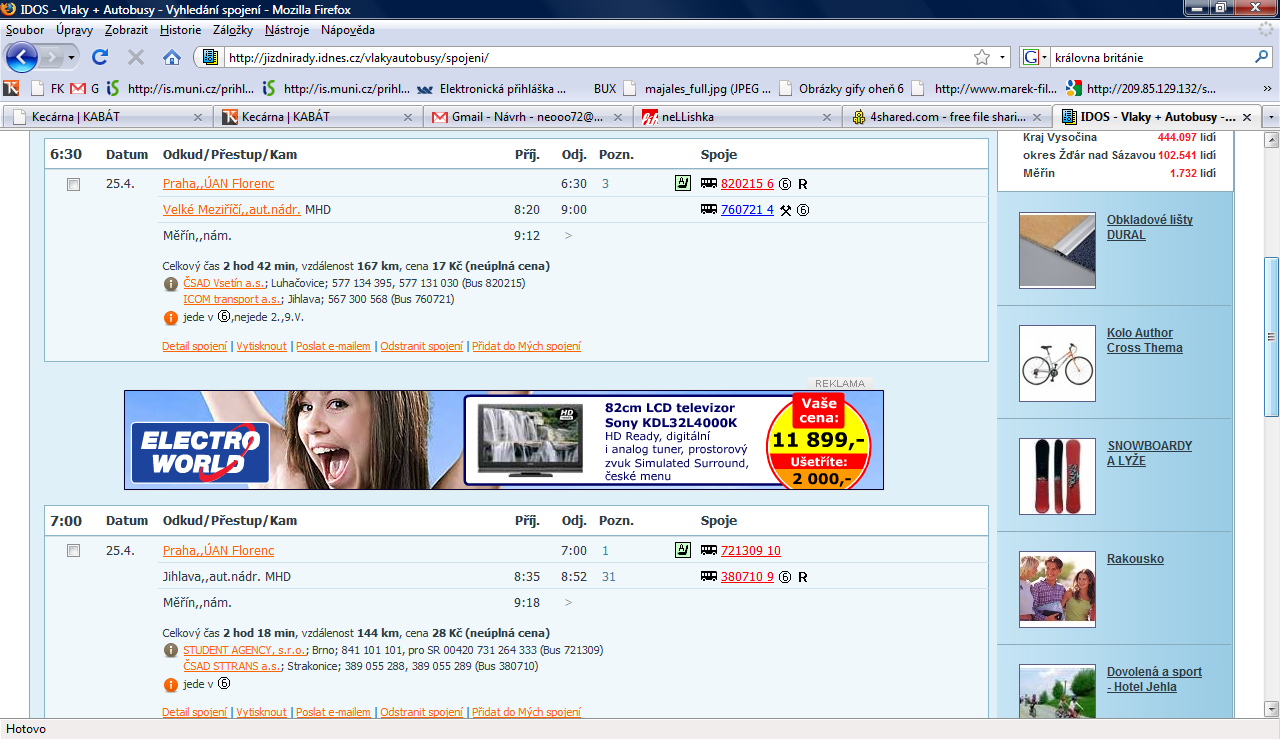 ZPĚT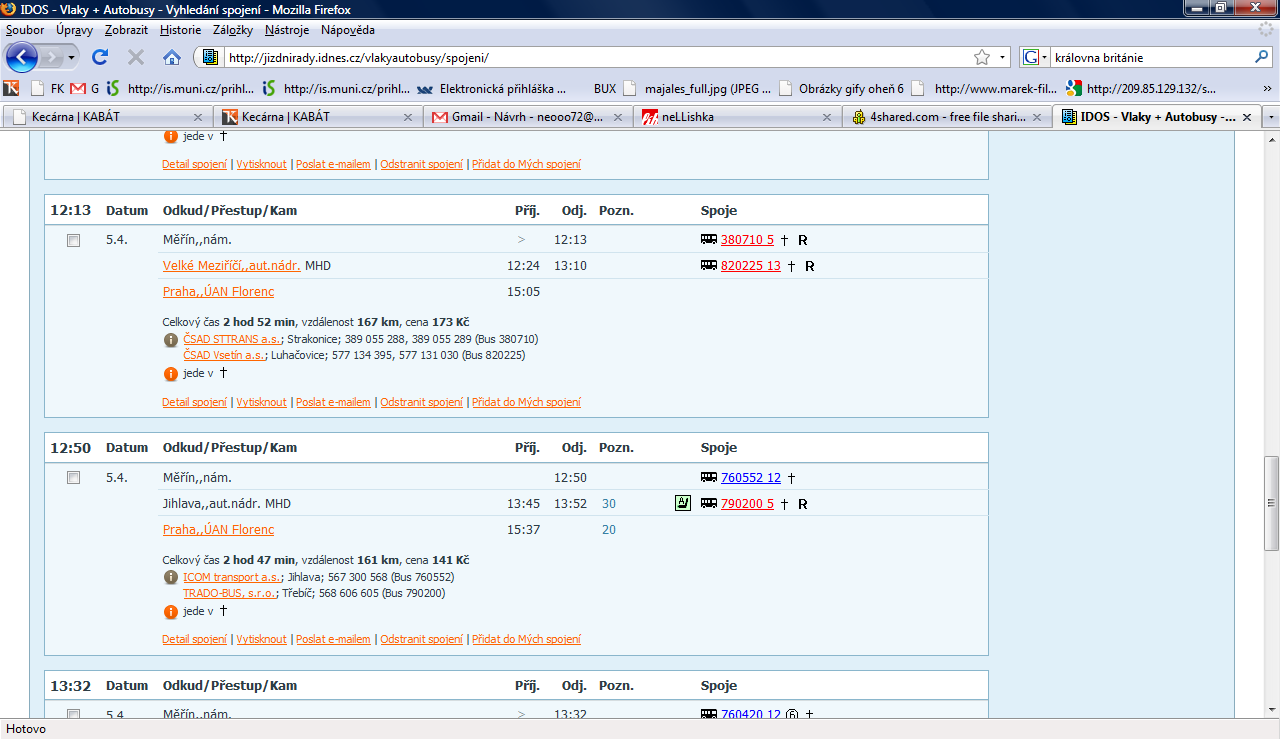 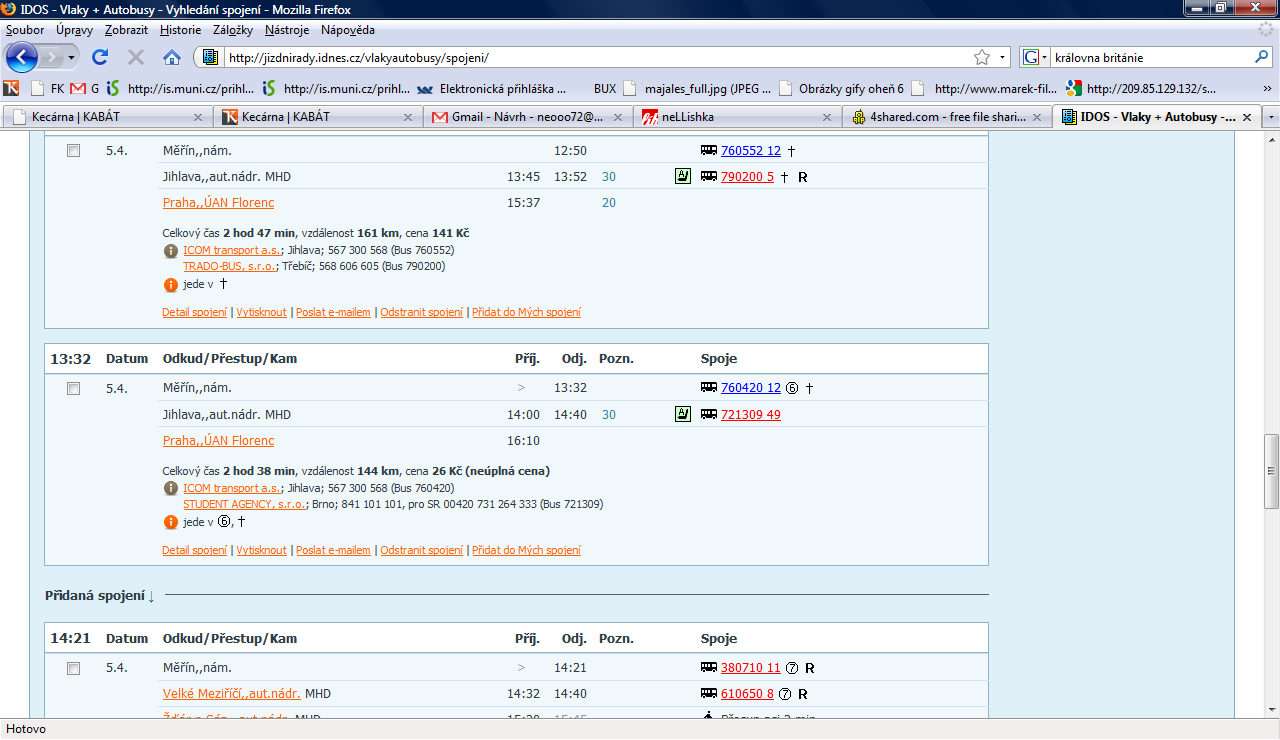 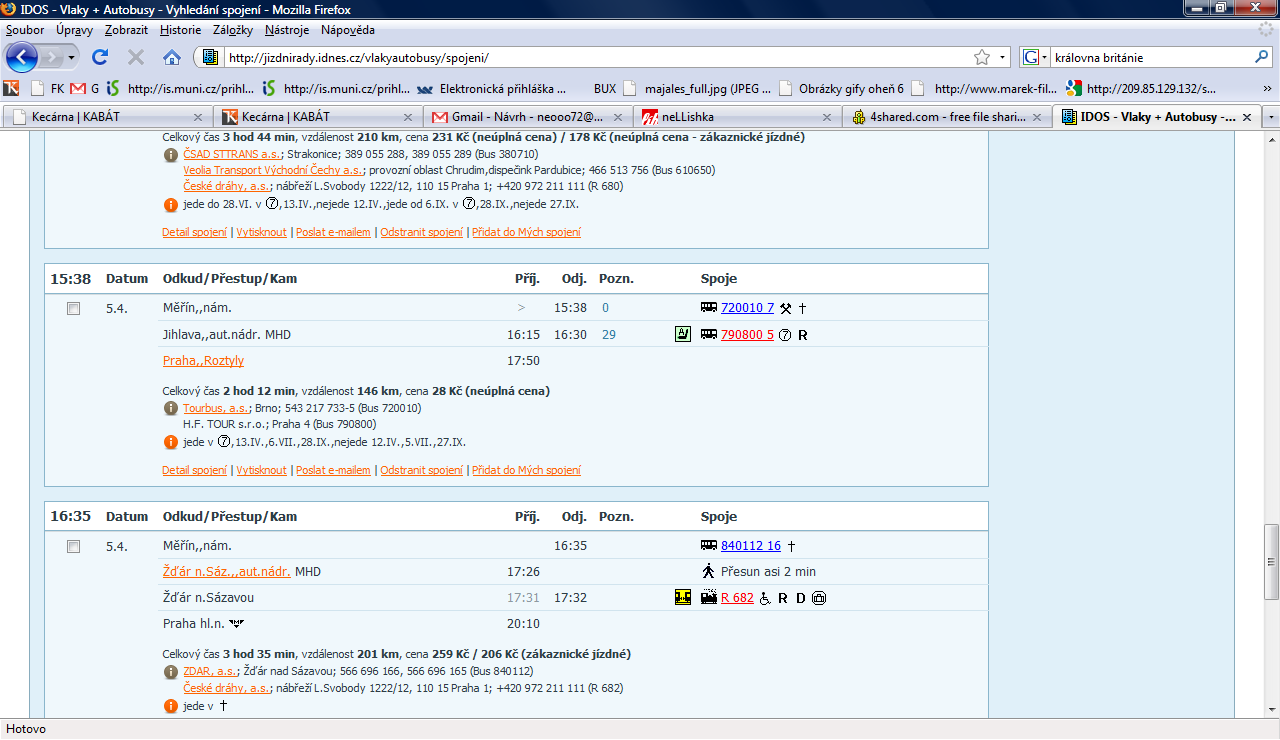 Informace budeme průběžně aktualizovat.V Moldavě, 05. 04. 2009, Evita				V Rudíkově,05. 04. 2009, Neo 